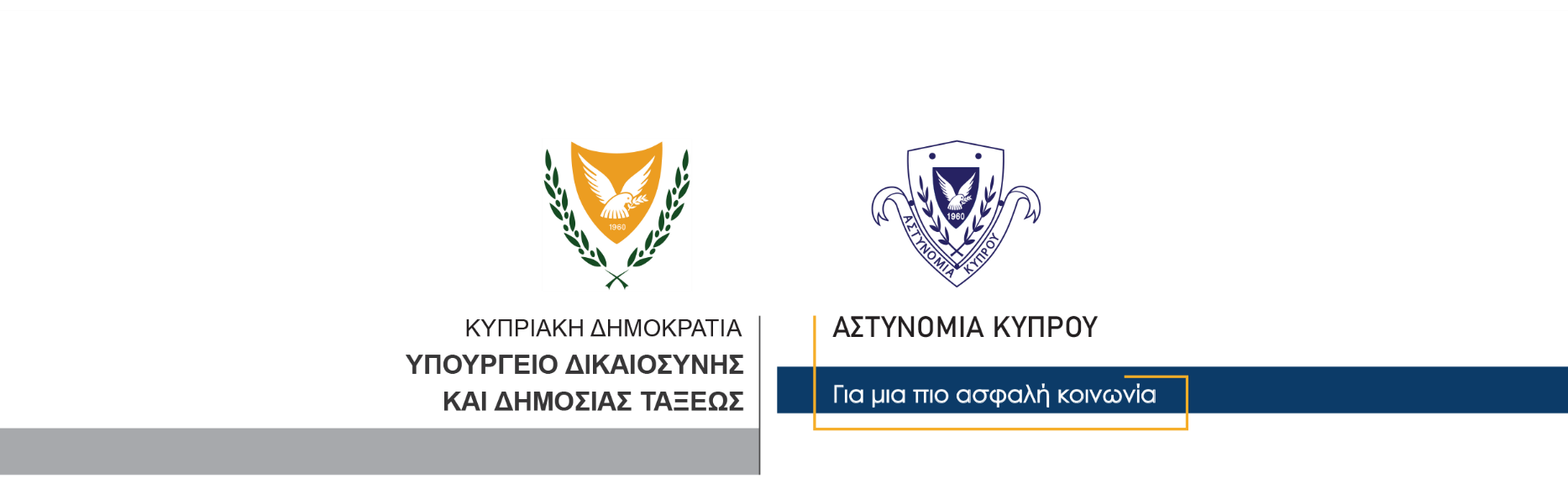   Υποδιεύθυνση Επικοινωνίας Δημοσιών Σχέσεων & Κοινωνικής Ευθύνης7 Φεβρουαρίου, 2021Δελτίο Τύπου 2 – Συνάθροιση με σκοπό την Κυβεία – Ο Περί Λοιμοκαθάρσεως ΝομόςΜετά από αξιολόγηση πληροφορίας, μέλη της Αστυνομίας, διενήργησαν χθες το απόγευμα έλεγχο σε υποστατικό (μπυραρία) στη Λάρνακα, κατά τον οποίο εντόπισαν εννέα άτομα, τα οποία είχαν συναθροιστεί με σκοπό την κυβεία (ζάρι).Όλα τα πιο πάνω πρόσωπα, ως επίσης και ο υπεύθυνος του υποστατικού κατηγορήθηκαν γραπτώς για να κλητευθούν αργότερα. Επίσης και στα δέκα πρόσωπα, εκδόθηκαν εξώδικα, όσον αφορά τον Περί Λοιμοκαθάρσως Νόμο.Το Τμήμα Μικροπαραβάσεων Λάρνακας συνεχίζει τις εξετάσεις.                                                                                                    Υποδιεύθυνση Επικοινωνίας    Οδός Αντιστράτηγου Ευάγγελου Φλωράκη, 1478, Λευκωσία,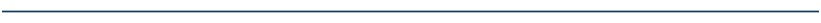 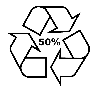 Τηλ.: 22808067, Φαξ: 22808598,  Email: communications@police.gov.cy, Ιστοσελίδα: www.police.gov.cy